Фонарь налобный, т.м. "Feron", серии: THмодель: TH2306, TH2307, TH2308Инструкция по эксплуатации и технический паспортОписаниеНалобный фонарь тм «FERON» серии TH предназначен для применения в загородных поездках: в туристических походах, поездках на рыбалку, кемпингах; для подсветки в условиях недостатка, либо полного отсутствия электроосвещения: освещения ям, подвалов, погребов, кладовых, гаражей, подъездов, строительных площадок, в случаях аварийного отключения или полного отсутствия электроэнергии.Применение светодиодов позволяет обеспечить наибольшую яркость и сократить потребление энергии ‘элементов питания.Фонарь питается от 3 батареек типа ААА 1.5В (не входят в комплект поставки).Изменяемый уровень наклона фонаря.Регулируемый ремень.Степень защиты оболочки корпуса фонаря IP44 с защитой от брызг позволяет использовать фонарь на улице, в том числе в дождливую погоду.Фонарь имеет один режим работы: 100% яркости свечения.Технические характеристики*представленные в данном руководстве технические характеристики могут незначительно отличаться. В зависимости от партии производства, производитель имеет право вносить изменения в конструкцию продукта без предварительного уведомления (см. на упаковке)Комплектация- Фонарь. - Инструкция по эксплуатации.- Коробка упаковочная.Начало эксплуатацииДостаньте фонарь из упаковки, проверьте внешний вид и наличие всей необходимой комплектации.Откройте заднюю крышку фонаря и установите элементы питания соблюдая полярность. Закройте заднюю крышку.Использование фонаряЧтобы включить фонарь, нужно нажать на кнопку, расположенную сверху фонаря. Чтобы выключить фонарь, необходимо еще раз нажать на кнопку, расположенную сверху фонаря.Техническое обслуживаниеФонарь изготовлен законченным модулем и ремонту не подлежит.Протирку от пыли корпуса и оптического блока фонаря осуществлять мягкой тканью по мере загрязнения.Меры предосторожностиНе вскрывайте корпус фонаря, это может привести к повреждению внутренних частей.Не использовать фонарь с поврежденным корпусом.Не располагать фонарь вблизи от химически агрессивной среды, горючих и легковоспламеняющихся поверхностей и предметов.Характерные неисправности и методы их устраненияЕсли после произведенных действий фонарь не загорается, то дальнейший ремонт не целесообразен (неисправимый дефект). Обратитесь в место продажи.ХранениеФонари хранятся в картонных коробках в ящиках или на стеллажах в сухих отапливаемых помещениях при температуре от 0 °С до +35 °С.ТранспортировкаФонарь в упаковке пригоден для транспортировки автомобильным, железнодорожным, морским или авиационным транспортом.УтилизацияФонарь утилизируется в соответствии с правилами утилизации бытовой электронной техники.СертификацияПродукция сертифицирована на соответствие требованиям ТР ТС 020/2011 «Электромагнитная совместимость технических средств», ТР ЕАЭС 037/2016 «Об ограничении применения опасных веществ в изделиях электротехники и радиоэлектроники». Продукция изготовлена в соответствии с Директивами 2014/30/ЕU «Электромагнитная совместимость».Информация об изготовителе и дата производстваСделано в Китае. Изготовитель: «NINGBO YUSING LIGHTING CO., LTD» Китай, No.1199, MINGGUANG RD.JIANGSHAN TOWN, NINGBO, CHINA/Нинбо Юсинг Лайтинг, Ко., № 1199, Минггуан Роуд, Цзяншань Таун, Нинбо, Китай. Филиалы завода-изготовителя: «Ningbo Yusing Electronics Co., LTD» Civil Industrial Zone, Pugen Village, Qiu’ai, Ningbo, China / ООО "Нингбо Юсинг Электроникс Компания", зона Цивил Индастриал, населенный пункт Пуген, Цюай, г. Нингбо, Китай; «Zheijiang MEKA Electric Co., Ltd» No.8 Canghai Road, Lihai Town, Binhai New City, Shaoxing, Zheijiang Province, China/«Чжецзян МЕКА Электрик Ко., Лтд» №8 Цанхай Роад, Лихай Таун, Бинхай Нью Сити, Шаосин, провинция Чжецзян, Китай. Уполномоченный представитель в РФ/Импортер: ООО «СИЛА СВЕТА» Россия, 117405, г. Москва, ул.Дорожная, д. 48, тел. +7(499)394-69-26. Дата изготовления нанесена на упаковке изделия в формате ММ.ГГГГ, где ММ – месяц изготовления, ГГГГ – год изготовления. Гарантийные обязательства.Гарантия на фонарь составляет 1 год (12 месяцев) со дня продажи, дата устанавливается на основании документов (или копий документов) удостоверяющих факт продажи. Гарантия предоставляется на внешний вид фонаря и работоспособность электронных компонентов и светодиодного модуля. Бесплатное гарантийное обслуживание производится при условии, что возникшая неисправность, вызвана дефектом, связанным с производством изделия, при условии соблюдения правил эксплуатации, транспортировки и хранения приведенных в данной инструкции.Гарантийные обязательства выполняются продавцом при предъявлении правильно заполненного гарантийного талона (с указанием даты продажи, наименования изделия, даты окончания гарантии, подписи продавца, печати) и кассового чека продавца. Незаполненный гарантийный талон снимает с продавца гарантийные обязательства.Гарантия не действительна, если изделие использовалось в целях, не соответствующих его прямому назначению; дефект возник после передачи изделия потребителю и вызван неправильным или небрежным обращением, не соблюдением требований, изложенных в данной инструкции. А также в случае воздействия непреодолимых сил (в т.ч. пожара, наводнения, высоковольтных разрядов и молний и пр.), несчастным случаем, умышленными действиями потребителя или третьих лиц.Срок службы изделия 5 лет.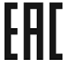 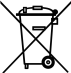 МодельTH2306TH2307TH2308Тип источника питания Батарейка ААА 1.5В – 3шт. (не входят в комплект поставки) Батарейка ААА 1.5В – 3шт. (не входят в комплект поставки) Батарейка ААА 1.5В – 3шт. (не входят в комплект поставки)Источник света1 COB LED1 COB LED1 COB LEDМощность светодиода2Вт2Вт2ВтТемпература эксплуатации+1...+40 °С+1...+40 °С+1...+40 °ССтепень защиты от влаги и пылиIP44IP44IP44Климатическое исполнениеУХЛ4УХЛ4УХЛ4Класс защитыIIIIIIIIIМатериал корпусаABS-пластикABS-пластикABS-пластикЦветСм. на упаковкеСм. на упаковкеСм. на упаковкеГабаритные размерыСм. на упаковкеСм. на упаковкеСм. на упаковкеВнешние проявления и дополнительные признаки неисправностиВероятная причинаМетод устраненияПри включении, фонарь не работает Разрядились элементы питанияЗамените элементы питания на аналогичные